Enduromax DCC2003SM/36/SV Overhead Door Closer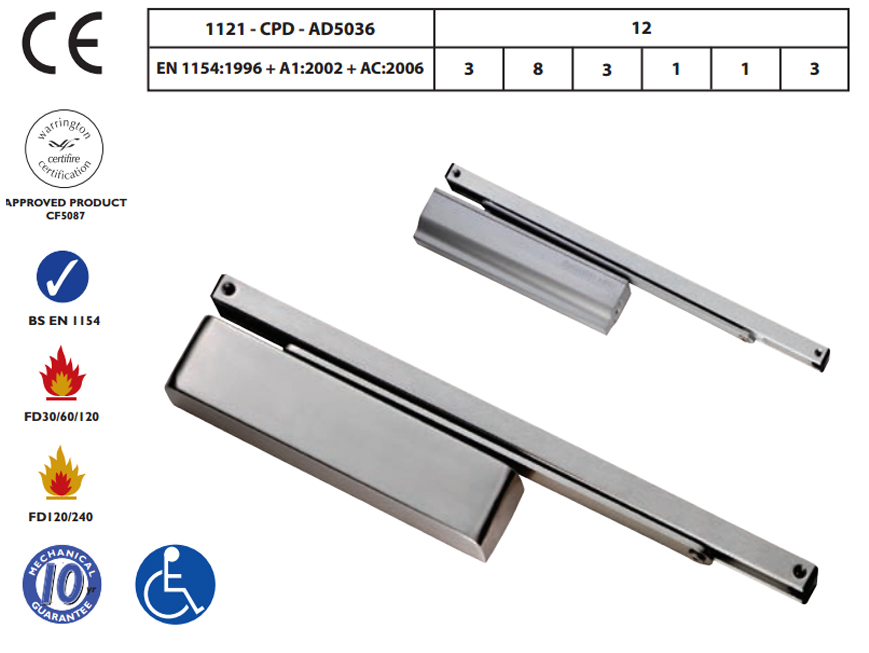 Product DetailsSuitable for Industrial, Domestic or Commercial UseDimensions: 236mm x 59mmAvailable Finishes:      - Silver Standard (Without Cover Plate)
     - Electro Brass (Door closer and Plated arm, Fixings and Cover pack)
     - Polished Nickel Plated (Door closer and Plated arm, Fixings and Cover pack)
     - Satin Nickel Plated (Door closer and Plated arm, Fixings and Cover pack)
     - Silver (Door closer and Plated arm, Fixings and Cover pack)Closing Force EN Size 3Efficiency 77%Max Door Width: 950mmMax Weight: 60KgAngle Of Opening Max 120 DegreesSuitable For Left Hand Or Right Hand UseAdjustable Closing SpeedAdjustable Latching Speed10 year Mechanical GuaranteeSlide ChannelSlimline BodySuitable for Fire Doors Rated to FD30/60/120/240Meets Recommendations Of BS 8300 (DDA Compliant)